CONCERT AND LECTURE SERIES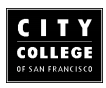 50 PHELAN AVENUE • BOX L230 • SAN FRANCISCO, CA 94112 • 415- 239-3580EVENT PROPOSALDepartment chair initials _________All considerations for events are made only upon appropriate authorization. 5/9/19Today’s date:Event Title:Submitted by:Event Date/Time:Phone/Box:Presenter:Kind of program:Address:Amount requested: $Phone:Shared cost? How much?FOAPA:SS#/TAX I.D.: please provide upon approval of proposal.Who will host?Class(es) attending:# enrolled in class(es)Instructor’s name:DESCRIBE THE EVENT:IDENTIFY THE DEPT./PROGRAM STUDENT LEARNING OUTCOME:IDENTIFY THE CLASS STUDENT LEARNING OUTCOME:TECHNICAL REQUIREMENTS:Proposed location:Confirmed room reservation: yes__ no __(If Diego Rivera Theater, attach approved form)Contact for reservation:Other concurrent events (e.g., reception, book signing): WHO WILL BRING BOOKS?Contact for concurrent event:FLYER FOR THIS EVENT MUST BE REVIEWED AND APPROVED BY CONCERT & LECTURE BEFORE PRINTING.E-Mail to: Lori Brown, Coordinatorlbrown@ccsf.eduConcert and Lecture Series50 Phelan Avenue, Box L230San Francisco, CA 94112Queries: (415) 550-4474 or 239-3580